FICHA TECNICADELL XPS 8950 DESKTOP (12TH GEN)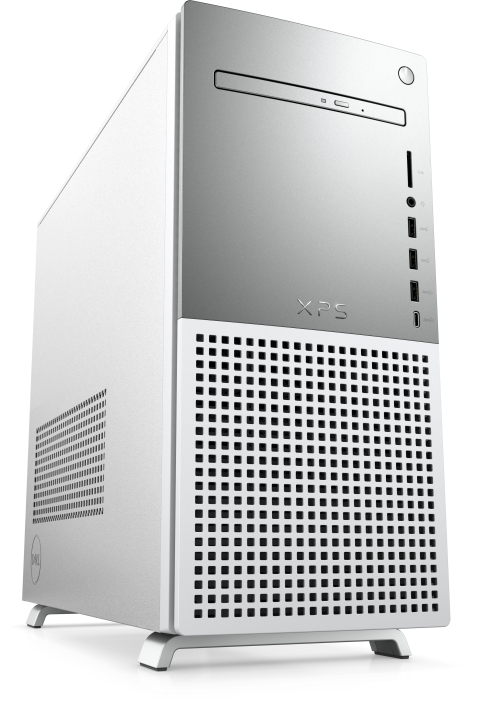 12 Gen Intel® Core™ i9-12900K (30 MB cache, 16 cores, 24 threads, 3.20 GHz to 5.20 GHz Turbo)Memory 128GB, 4 x 32GB, DDR5, 3600 MHzHard Drive 1TB M.2 PCIe NVME SSD (Boot) + 2TB SATA 7200RPM HDD (Storage)NVIDIA® GeForce RTX™ 3090, 24 GB GDDR6X750W Platinum Silver Bezel Chassis including optical driveWindows 11 Pro, EnglishTray load DVD Drive (Reads and Writes to DVD/CD)Killer™ Wi-Fi 6 1675 (2x2) 802.11ax Wireless and Bluetooth 5.2Dell Multimedia Keyboard-KB216 White (English)Wired Mouse, White MS116McAfee LiveSafe 12 Month SubscriptionMicrosoft Office Professional 2021INCLUYE: Dell S2721QS 27 Inch 4K UHD (3840 x 2160) IPS Ultra-Thin Bezel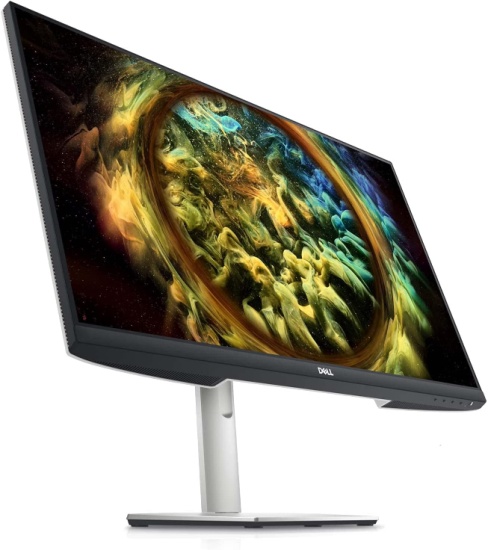 Dell KM5221W Pro Wireless Keyboard and Mouse Combo (Black)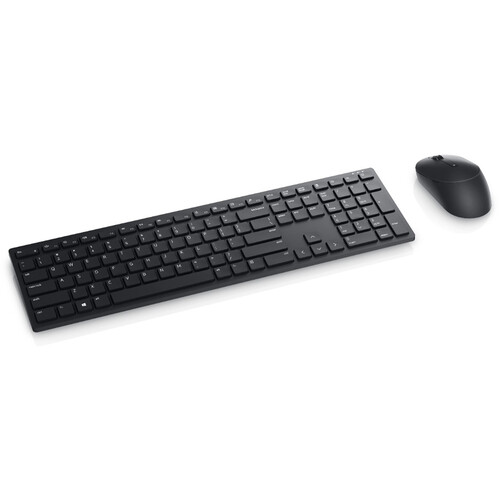 